ANKARA SOSYAL BİLİMLER ÜNİVERSİTESİKUZEY KIBRIS YERLEŞKESİ2023-2024 Akademik Yılı Merkezi Yerleştirme Puanına Göre (Ek Madde -1) Yatay Geçiş BaşvurularıMERKEZİ YERLEŞTİRME PUANINA GÖRE (EK MADDE- 1) YATAY GEÇİŞ BAŞVURULARIMERKEZİ YERLEŞTİRME PUANINA GÖRE (EK MADDE- 1) YATAY GEÇİŞ TAKVİMİMERKEZİ YERLEŞTİRME PUANINA GÖRE (EK MADDE- 1) YATAY GEÇİŞ KONTENJANLARINot:1-Kurum İçi Yatay Geçiş Kontenjanlarıda Ek Madde-1 kontenjanlarına dahildir.2-KISBÜ ve ASBÜ KKTC Yerleşkesi Adalet Ön lisans programlarına yatay geçiş başvurusu kabül edilemez.BAŞVURUBaşvurular kktcogrenci@asbu.edu.tr mail  adresinden online olarak yapılacaktır. Şahsen veya posta yoluyla başvuru kabul edilmeyecektir. Başvuru yapacak öğrencilerin aşağıda belirtilen belgeleri ilgili link üzerinden sisteme yüklemeleri gerekmektedir.BAŞVURU BELGELERİBaşvuru Formu (Bknz. EK-1)Öğrenci BelgesiOnaylı Not Dökümü (Transkript)Onaylı Ders İçeriğiÖSYM Yerleştirme BelgesiÖSYM Sonuç BelgesiDisiplin Durum BelgesiDaha Önce Merkezi Yerleştirme Puanına Göre (Ek-Madde 1), Kurum içi ve Kurumlarararası Yatay Geçiş Yapmadığına Dair Taahhütname (Bknz. EK-2)Kayıtlı olduğu Üniversiteden alınan ‘‘Borcu Yoktur Belgesi’’YABANCI DİL YETERLİKÜniversitemizde Yabancı Dil Hazırlık sınıfı zorunludur. Öğrenci geldiği Yükseköğretim Kurumunda Yabancı Dil Hazırlık sınıfı okumuş olsa dahi; 2023-2024 akademik yılı güz dönemi öncesi 28 Ağustos – 1 Eylül 2023 tarihleri arasında Yabancı Diller Yüksekokulu tarafından yapılacak “Seviye Tespit Sınavına ve Muafiyet Sınavlarına” katılması gerekmektedir. Öğretim dili tamamen veya kısmen yabancı dil olan programların hazırlık sınıfını iki yıl içinde başarı ile tamamlayamayan öğrencilerin programdan ilişiği kesilir.Öğrencinin geldiği programda okuduğu hazırlık süresi, bu iki yıllık azami süreye dahildir                  2023-2024 Akademik Yılı Yabancı Diller Yüksekokulu Hazırlık Eğitim-Öğretim Takvimine    aşağıdaki linkten ulaşabilirsiniz.https://oidb.asbu.edu.tr/tr/akademik-takvimDEĞERLENDİRMEAşama: Ön DeğerlendirmeÖn değerlendirme, adayların mevzuat kapsamında başvuru koşullarını sağlayıp/sağlamadığına ilişkin olarak Öğrenci İşleri Daire Başkanlığınca yapılır. Başvuru koşullarını sağlayan adayların başvurusu, ilgili akademik birimlere iletilir. Başvuru koşullarını ön inceleme de sağlamayan adayların başvuruları “başvuru aşamasında red” olarak sonuçlanır.Aşama: DeğerlendirmeBaşvuru koşullarını sağlayan adayların değerlendirmesi ilgili akademik birimler tarafından yapılır. Bölüm Yatay geçiş Komisyonları başvuruları inceler ve karara bağlar. Sonuçları Öğrenci İşleri Dairesi Başkanlığına gönderir. Adaylardan, programa kabul/red edilenlerin listesi http://kktc.asbu.asbu.edu.tr web adresinde duyurulur. Ön değerlendirme veya değerlendirme aşamasında başvurusu red olarak sonuçlanan adaylara evrak iadesi yapılmaz. Yükseköğretim Kurumlarında Ön Lisans ve Lisans Düzeyindeki Programlar Arasında Geçiş, Çift Anadal, Yan Dal ile Kurumlar Arası Kredi Transferi Yapılması Esaslarına İlişkin Yönetmelik ve ASBÜ Yatay Geçiş Yönergesine aykırılık teşkil eden eksik ya da hatalı başvurular ön kontrolde reddedilecektir.IV. KESİN KAYITBaşvurusu kabul edilen öğrencilerin,Kesin Kayıt için; 18.08.2023-23.08.2023 tarihlerinde,aşağıda belirtilen belgeleri ile Öğrenci İşleri Bürosu ofisine şahsen veya mail yolu ile (kktcogrenci@asbu.edu.tr, belgelerin asıllarını en geç 30.09.2023 tarihine kadar Öğrenci İşleri Ofisine teslim etmeleri gerekmektedir.)Kesin Kayıtta İstenen Belgeler:Nüfus Cüzdanı FotokopisiFotoğraf (4 adet)Sisteme Yüklenen Başvuru Belgelerinin AsıllarıYatay Geçişe Engel Bir Durumun Olmadığına Dair Geldiği Üniversiteden Alacağı Resmi Yazı (Bknz. EK-3)                               ANKARA SOSYAL BİLİMLER ÜNİVERSİTESİ           KUZEY KIBRIS KAMPÜSÜ                                       YATAY GEÇİŞ BAŞVURU FORMU (EK-1)İ. ADAYIN YGS/LYS/YKS SINAVIYLA İLGİLİ BİLGİLERİ VE BAŞVURDUĞU BÖLÜMve (4) nolu sütunlara yazılacak olan bilgiler ÖSYM web sayfasında duyurulan “Programlar Bazında YGS/LYS/YKS Taban Puanları” tablosundan bakılarak yazılmalıdır.Kurumlararası Yatay geçiş (GANO ile) (2.sınıf-3.sınıf) Yatay geçiş başvurusu yapmak istiyorum.Merkezi yerleştirme Puanı (Ek madde-1) Yatay geçiş başvurusu yapmak istiyorum.Yukarıda beyan ettiğim bilgilerin yanlış olduğu saptanırsa; kaydım yapılmış olsa bile, iptal edilebileceğini ve hakkımda, disiplin işlemlerinin yürütüleceği konusunda bilgi edindim.Tarih: ................/................./......................	İmza: ..........................................................Başvurular şahsen veya posta yoluyla kabul edilmeyecektir.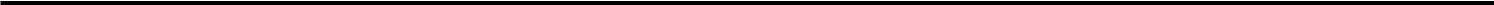 Bu bölüm Üniversite yetkili birimlerince kullanılacaktır.Varsa açıklamalar: .................................................................................................................................................................Komisyon Başkanı	Üye	Üye	Üye	Üye	ÜyeEK-2TAAHHÜTNAME“Yükseköğretim Kurumlarında Ön Lisans ve Lisans Düzeyindeki Programlar Arasında Geçiş, Çift Anadal, Yan Dal ile Kurumlararası Kredi Transferi Yapılması Esaslarına İlişkin Yönetmelikte Değişiklik Yapılmasına İlişkin Yönetmelik Ek Madde-1” kapsamında yapılan yatay geçiş hakkından ve/veya bir yıl içerisinde Kurumlararası ve Kurum içi Yatay Geçiş hakkından daha önce yararlanmadım.Bu beyanımın doğru olduğunu taahhüt ederim. Beyanımın doğru olmaması halinde kaydımın silinmesini kabul ederim.Tarih :T.C. Kimlik No : Adı Soyadı : İmza :EK-3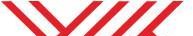 T.C. YÜKSEKÖĞRETİM KURULU BAŞKANLIĞIEğitim-Öğretim Dairesi BaşkanlığıSayı	:75850160-301.06.01-E.7757Konu	:Yatay Geçişe Engel Bir Durumun Olmadığına Dair BelgeDAĞITIM YERLERİNEİlgi	: Bolu Abant İzzet Baysal Üniversitesi Rektörlüğü'nün 14.09.2018 tarih ve 61217792-045.99.04.01/12330 sayılı yazısı.Bolu Abant İzzet Baysal Üniversitesi Rektörlüğü'nün, Kurulumuzca "Yükseköğretim Kurumlarında Ön Lisans ve Lisans Düzeyindeki Programlar Arasında Geçiş, Çift Anadal, Yan Dal ile Kurumlararası Kredi Transferi Yapılması Esaslarına İlişkin Yönetmelik çerçevesinde kurumlararası/Ek Madde 1 uyarınca yapılan yatay geçiş işlemlerinde öğrencilerin herhangi bir mağduriyetine yol açmamak için yatay geçişi kabul edilen yükseköğretim kurumu tarafından durumun kayıtlı olduğu yükseköğretim kurumuna bildirilerek öğrencinin yatay geçişten önce kayıtlı olduğu yükseköğretim kurumu tarafından yatay geçiş yaptığı belirtilerek ilişiğinin kesilmesine, öğrenci dosyasının gönderilmesine, yükseköğretim kurumlarından öğrencinin ilişiğinin kesme işlemi talep etmemesine" karar verildiğinin bildirildiği, bu hüküm gereğince, yatay geçiş öğrencilerine ilişik kesme işlemi yapılamadığı için Üniversitemiz çeşitli birimlerinin (Kütüphane ve Dokümantasyon Daire Başkanlığı, Sağlık Kültür ve Spor Daire Başkanlığı, Fakülte ve Yüksekokul vb.) taşınırına kayıtlı materyaller (kitap, cihaz vb. materyal) ile üniversitelerinden ayrılan öğrencilerin olduğunun tespit edildiği, yatay geçiş yapan öğrencileri yatay geçiş yaptığı yükseköğretim kurumu üzerinden takip etmek durumunda kaldıkları ve materyallerin temini ya da tazmini konusunda güçlük yaşandığı belirtilerek konuya ilişkin görüş talep edilen yazısı 23/01/2019 tarihli Yükseköğretim Yürütme Kurulu toplantısında incelenmiş ve yatay geçişi kabul edilen öğrencilerin kayıtlı oldukları üniversiteden alacakları yatay geçişine engel bir durum olmadığına dair belgeyi yatay geçiş yapacakları üniversiteye ibraz etmeleri uygun görülmüştür.Bilgilerinizi ve gereğini rica ederim.Süleyman Necati AKÇEŞME Başkan a.Genel SekreterDağıtım:Tüm Üniversiteler - Posta Tüm Üniversiteler - Kep KKTC ÜniversitelerineNot: 5070 sayılı Elektronik İmza Kanunu çerçevesinde güvenli elektronik imzalı aslı ile aynıdır.2023-2024MERKEZİ YERLEŞTİRME PUANINA GÖRE (EK-MADDE 1) YATAY GEÇİŞ BAŞVURULARIASBÜ Kuzey Kıbrıs KampüsüÖğrenci İşleri BürosuTel	: 0 (0392) 233 55 22E-ileti	: kktcogrenci@asbu.edu.trYatay Geçiş TakvimiBaşlangıç TarihiBitiş TarihiBaşvuru Tarihi01 Ağustos 2023                       11 Ağustos 2023Sonuçların İlanı                                                16 Ağustos 2023                                                16 Ağustos 2023Kesin Kayıt18 Ağustos 202323 Ağustos 2023FAKÜLTEHazırlık1.Sınıf2.Sınıf3.Sınıfİslami İlimler Fakültesiİlahiyat1    26Hukuk FakültesiHukuk Burslu22          2Hukuk % 50 İndirimli333Yabancı Diller Fakültesiİngilizce Öğretmenliği Burslu113İngilizce Öğretmenliği % 50 İndirimli155İngilizce Öğretmenliği Ücretli1Sosyal ve Beşeri Bilimler FakültesiPsikoloji Burslu222Psikoloji % 50 İndirimli666Psikoloji Ücretli1Rehberlik ve Psikolojik Danışmanlık Burslu111Özel Eğitim Öğretmenliği Burslu222Özel Eğitim Öğretmenliği %50 İndirimli555Özel Eğitim Öğretmenliği Ücretli11I. KİŞİSEL BİLGİLER I. KİŞİSEL BİLGİLER Soyadı, Adı: .......................................................................................Soyadı, Adı: .......................................................................................Cinsiyeti: KCinsiyeti: K/ EUyruk:………Doğum tarihi: .......................................................................................Doğum tarihi: .......................................................................................Telefon Ev: ...............................................................Telefon Ev: ...............................................................Telefon Ev: ...............................................................Telefon Ev: ...............................................................E-posta: ..................................................................................................E-posta: ..................................................................................................Telefon GSM: ..........................................................Telefon GSM: ..........................................................Telefon GSM: ..........................................................Telefon GSM: ..........................................................Mezun olduğu lise: ............................................... ......Mezun olduğu lise: ............................................... ...................................TC No.:...............................................................................................TC No.:...............................................................................................TC No.:...............................................................................................TC No.:..................................................................Yazışma adresi: ..........................................................................................................................................................................Yazışma adresi: ..........................................................................................................................................................................Yazışma adresi: ..........................................................................................................................................................................Yazışma adresi: ..........................................................................................................................................................................Yazışma adresi: ..........................................................................................................................................................................Yazışma adresi: ..........................................................................................................................................................................II. ADAYIN HALEN KAYITLI OLDUĞU YÜKSEK ÖĞRETİM KURUMUNA İLİŞKİN BİLGİLERII. ADAYIN HALEN KAYITLI OLDUĞU YÜKSEK ÖĞRETİM KURUMUNA İLİŞKİN BİLGİLERII. ADAYIN HALEN KAYITLI OLDUĞU YÜKSEK ÖĞRETİM KURUMUNA İLİŞKİN BİLGİLERII. ADAYIN HALEN KAYITLI OLDUĞU YÜKSEK ÖĞRETİM KURUMUNA İLİŞKİN BİLGİLERII. ADAYIN HALEN KAYITLI OLDUĞU YÜKSEK ÖĞRETİM KURUMUNA İLİŞKİN BİLGİLERII. ADAYIN HALEN KAYITLI OLDUĞU YÜKSEK ÖĞRETİM KURUMUNA İLİŞKİN BİLGİLERÜniversite, Fakülte ve Bölüm: ............................................................................................... ......................................................Üniversite, Fakülte ve Bölüm: ............................................................................................... ......................................................Üniversite, Fakülte ve Bölüm: ............................................................................................... ......................................................Üniversite, Fakülte ve Bölüm: ............................................................................................... ......................................................Üniversite, Fakülte ve Bölüm: ............................................................................................... ......................................................Üniversite, Fakülte ve Bölüm: ............................................................................................... ......................................................Bitirdiği sınıf: ..............................................................Bitirdiği sınıf: ..............................................................Genel not ortalaması: ....................Genel not ortalaması: ..................../……......................................../……........................................Okuduğu dönem sayısı (Hazırlık hariç): .........................................Okuduğu dönem sayısı (Hazırlık hariç): .........................................Okuduğu dönem sayısı (Hazırlık hariç): .........................................Okuduğu dönem sayısı (Hazırlık hariç): .........................................(1)(2)(3)(4)(5)Başvurulan BölümBaşvurulanAdayınBaşvurulanPuan FarkıBaşvurulan Bölümbölümün puanüniversiteye kayıtbölümün aynıPuan FarkıBaşvurulan Bölümtürü (sayısal,yaptırdığı yıla aityıla ait tabanPuan FarkıBaşvurulan Bölümsözel, eşit(2) nolu sütundapuanıPuan FarkıBaşvurulan Bölümağırlıklı v.b.)belirtilen türdekiPuan FarkıBaşvurulan BölümpuanıPuan Farkı